BBALLIN 9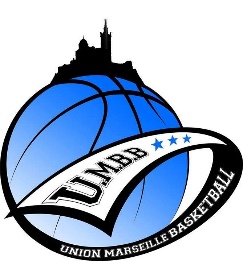 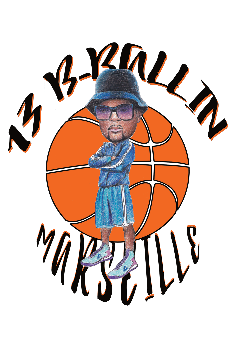 FICHE D’INSCRIPTION TOURNOI U13/U15 F&G
15 Juin 2019 
Complexe Sportif Noto-Lucchesi 
(Allé du stade Roger Noto 13013 Marseille)
A retourner avant le 9 Juin 2019Par mail : doccha09@gmail.comLa participation est de 10€ par équipe. Le règlement se fait par chèque à l’ordre de « 13 Bballin » (possibilité de paiement en espèce directement sur place) Pour toutes informations complémentaires contactez : Doc Cha => 06 64 95 57 01 – doccha09@gmail.com Club : Responsable :(Nom, téléphone et mail) Samedi 15 Juin – Début des Matchs 8h30Samedi 15 Juin – Début des Matchs 8h30CatégorieNombre d’équipeU13 FillesU13 GarçonsU15 FillesU15 Garçons